 	          ALLIER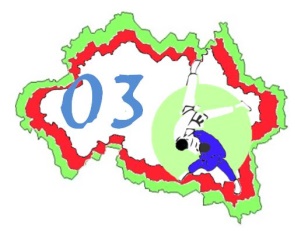 Adresse 	        Maison Départementale. des Sports	      4 Rue de Refembre   03000  MOULINSTéléphone 	06 59 82 21 58      	Email	judo.allier@sfr.fr FICHE D’APPEL A CANDIDATURE AU COMITE DIRECTEURPHASE 1 : LISTE BLOQUEEELECTION OLYMPIADE 2016/2020 CONDITIONS D’ELIGIBILITEExtrait  statuts  types de comité – page 160 - Article 10 – composition du comité directeurNe peuvent être élues au comité directeur que les personnes dont les candidatures, au titre d’une liste bloquée ou à titre individuel tel que prévu à l’article 3 du règlement intérieur, sont parvenues au siège du comité quarante jours francs avant la date de l’assemblée générale élective.Toute liste candidate doit comporter un nombre de candidats équivalant au nombre requis dont le premier l’est à la fonction de président, le second à la fonction de secrétaire général, le troisième à la fonction de trésorier général.(*)	Peuvent être élues au comité directeur les personnes de nationalité française, jouissant de leurs droits civiques, ou les personnes de nationalité étrangère, majeures de 18 ans révolus, à condition qu’elles n’aient pas été condamnées à une peine qui, lorsqu’elle est prononcée contre un citoyen français, fait obstacle à son inscription sur les listes électorales.Ne peuvent être élues les personnes à l’encontre desquelles a été a été prononcée une sanction d’inéligibilité à temps pour manquement grave aux règles techniques du jeu constituant une infraction à l’esprit sportif.Ne peuvent être élues au comité directeur que les personnes licenciées à la fédération et titulaires de la ceinture noire délivrée au titre de l’une des disciplines fédérales.Toutefois par exception et dans une proportion inférieure à la moitié des membres du comité directeur les personnes remplissant toutes les conditions sauf la qualité de ceinture noire, peuvent se présenter en justifiant avoir acquis, pendant une période d’au moins cinq années de licence consécutives précédant l’élection, une connaissance suffisante des activités fédérales par l’exercice de responsabilité électives ou non au sein de la fédération ou de ses organismes fédéraux internes.La fonction de président ne peut faire l’objet de la présente exception et exige d’être titulaire de la ceinture noire.Les candidats doivent être membres d’un club affilié dont le siège social est situé dans le territoire de compétence du comité.Le cumul de mandats fédéraux est interdit à l’exception de celui de membre du conseil d’administration fédéral.(**) 	Le comité directeur doit comprendre un nombre de membres féminins conforme à la loi (en proportion des effectifs féminins enregistrés sur le territoire de compétence du comité au titre de l’année sportive précédant l’assemblée générale élective).INDICATIONS	AllierLe nombre minimum légal de féminines sera calculé sur l’ensemble du comité directeur. Si ce nombre de candidates est inférieur au nombre de postes ils doivent leur être réservés en attente de cooptation éventuelle.COMPOSITION DE LA LISTE – Etre obligatoirement ceinture noireCANDIDAT(E) PRESIDENT(E)NOM 			Prénom		 	Sexe	 	Adresse		Code postal			Ville		Date/lieu de naissance		Nationalité	Profession		 portable			Email-@		N° de licence	 		de la saison en cours Club d’appartenance		N° d’affiliation du club	Grade			Date d’obtention du grade	FONCTIONS ACTUELLES AU SEIN DU JUDO FRANÇAISFédération		Région		Département		Club		FONCTIONS ANTERIEURES AU SEIN DU JUDO FRANÇAISFédération		Région		Département		Club		AUTRES FONCTIONS DANS LE MOUVEMENT SPORTIF, ASSOCIATIF ET AUTRES ATTESTATION – cocher les réponses correspondandesLe (la) soussigné(e) 	certifie : 	Respecter l’ensemble des dispositions des Textes Officiels et, notamment le principe de l’amateurisme fixé à 	l’Article 1 du règlement intérieur fédéral ;Jouir de ses droits civiques et ne pas avoir été sanctionné(e) d’inéligibilité ; 	Etre titulaire de la ceinture noire ;Fait à			le			Signature 		COMPOSITION DE LA LISTE CANDIDAT(E) SECRETAIRE GENERALNOM 			Prénom		 	Sexe 	Adresse		Code postal			Ville		Date/lieu de naissance		Nationalité	Profession		 portable			Email-@		N° de licence	 		de la saison en cours Club d’appartenance		N° d’affiliation du club	Grade			Date d’obtention du grade	FONCTIONS ACTUELLES AU SEIN DU JUDO FRANÇAISFédération		Région		Département		Club		FONCTIONS ANTERIEURES AU SEIN DU JUDO FRANÇAISFédération		Région		Département		Club		AUTRES FONCTIONS DANS LE MOUVEMENT SPORTIF, ASSOCIATIF ET AUTRES ATTESTATION – cocher les réponses correspondandesLe (la) soussigné(e) 	certifie : 	Respecter l’ensemble des dispositions des Textes Officiels et, notamment le principe de l’amateurisme fixé à 	l’Article 1 du règlement intérieur fédéral ;Jouir de ses droits civiques et ne pas avoir été sanctionné(e) d’inéligibilité ; 	Etre titulaire de la ceinture noire ;OU 	Avoir acquis (durant une période d’au moins 5 années de licence consécutives précédent l’élection) une connaissance suffisante des activités fédérales par l’exercice de responsabilités électives, ou non, au sein de la fédération et de ses organismes fédéraux internes	Joindre les justificatifs des 5 années de licencesFait à			le			Signature 		COMPOSITION DE LA LISTE CANDIDAT(E)  TRESORIER(E)NOM 			Prénom		 	Sexe 	Adresse		Code postal			Ville		Date/lieu de naissance		Nationalité	Profession		 portable			Email-@		N° de licence	 		de la saison en cours Club d’appartenance		N° d’affiliation du club	Grade			Date d’obtention du grade	FONCTIONS ACTUELLES AU SEIN DU JUDO FRANÇAISFédération		Région		Département		Club		FONCTIONS ANTERIEURES AU SEIN DU JUDO FRANÇAISFédération		Région		Département		Club		AUTRES FONCTIONS DANS LE MOUVEMENT SPORTIF, ASSOCIATIF ET AUTRES ATTESTATION – cocher les réponses correspondandesLe (la) soussigné(e) 	certifie : 	Respecter l’ensemble des dispositions des Textes Officiels et, notamment le principe de l’amateurisme fixé à 	l’Article 1 du règlement intérieur fédéral ;Jouir de ses droits civiques et ne pas avoir été sanctionné(e) d’inéligibilité ; 	Etre titulaire de la ceinture noire ;OU 	Avoir acquis (durant une période d’au moins 5 années de licence consécutives précédent l’élection) une connaissance suffisante des activités fédérales par l’exercice de responsabilités électives, ou non, au sein de la fédération et de ses organismes fédéraux internes	Joindre les justificatifs des 5 années de licencesFait à			le			Signature 		COMPOSITION DE LA LISTE MEMBRENOM 			Prénom		 	Sexe 	Adresse		Code postal			Ville		Date/lieu de naissance		Nationalité	Profession		 portable			Email-@		N° de licence	 		de la saison en cours Club d’appartenance		N° d’affiliation du club	Grade			Date d’obtention du grade	FONCTIONS ACTUELLES AU SEIN DU JUDO FRANÇAISFédération		Région		Département		Club		FONCTIONS ANTERIEURES AU SEIN DU JUDO FRANÇAISFédération		Région		Département		Club		AUTRES FONCTIONS DANS LE MOUVEMENT SPORTIF, ASSOCIATIF ET AUTRES ATTESTATION – cocher les réponses correspondandesLe (la) soussigné(e) 	certifie : 	Respecter l’ensemble des dispositions des Textes Officiels et, notamment le principe de l’amateurisme fixé à 	l’Article 1 du règlement intérieur fédéral ;Jouir de ses droits civiques et ne pas avoir été sanctionné(e) d’inéligibilité ; 	Etre titulaire de la ceinture noire ;OU 	Avoir acquis (durant une période d’au moins 5 années de licence consécutives précédent l’élection) une connaissance suffisante des activités fédérales par l’exercice de responsabilités électives, ou non, au sein de la fédération et de ses organismes fédéraux internes	Joindre les justificatifs des 5 années de licencesFait à			le			Signature 		COMPOSITION DE LA LISTE MEMBRENOM 			Prénom		 	Sexe 	Adresse		Code postal			Ville		Date/lieu de naissance		Nationalité	Profession		 portable			Email-@		N° de licence	 		de la saison en cours Club d’appartenance		N° d’affiliation du club	Grade			Date d’obtention du grade	FONCTIONS ACTUELLES AU SEIN DU JUDO FRANÇAISFédération		Région		Département		Club		FONCTIONS ANTERIEURES AU SEIN DU JUDO FRANÇAISFédération		Région		Département		Club		AUTRES FONCTIONS DANS LE MOUVEMENT SPORTIF, ASSOCIATIF ET AUTRES ATTESTATION – cocher les réponses correspondandesLe (la) soussigné(e) 	certifie : 	Respecter l’ensemble des dispositions des Textes Officiels et, notamment le principe de l’amateurisme fixé à 	l’Article 1 du règlement intérieur fédéral ;Jouir de ses droits civiques et ne pas avoir été sanctionné(e) d’inéligibilité ; 	Etre titulaire de la ceinture noire ;OU 	Avoir acquis (durant une période d’au moins 5 années de licence consécutives précédent l’élection) une connaissance suffisante des activités fédérales par l’exercice de responsabilités électives, ou non, au sein de la fédération et de ses organismes fédéraux internes	Joindre les justificatifs des 5 années de licencesFait à			le			Signature 		DEPÔT DE CANDIDATURE La présente attestation est déposée conformément à l’Article 10 des statuts de Comité. Elle doit parvenir 40 JOURS AVANT LA DATE DE L’ASSEMBLEE GENERALE SOIT AVANT LE         21 / 03 / 2016Le dépôt de candidature peut s’effectuer : Physiquement au Comité contre un récépissé de dépôt délivré sur place à l’adresse suivante :Par lettre recommandée avec accusé de réception envoyée à l’adresse suivante :Claude GOURLIER   Le Bourg   03220  CHATELPERRON   dans ce cas le cachet de la poste de la date d’envoi de la LR / AR fera foi.Partie réservée au ComitéCandidature enregistrée le  	reçue par : 	 	lettre recommandée avec accusé de réception	 	déposée au comité contre récépisséVisa de réception en qualité de 		NOMBRE TOTAL DE MEMBRES 9NOMBRE DE POSTES SUR LA LISTE BLOQUEE5NOMBRE MAXIMUM DE NON CEINTURE NOIRE (*)4NOMBRE MINIMUM DE FEMININES (**) 3